2016-2019 Sentra Stop Lamp Switch Recall 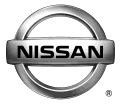 Please print clearly to avoid delays in processing.INSTRUCTIONS:Please completely fill out, sign, and date this form.Provide the following documents, which are required to process your request.(Please mark out all personal account numbers on statements for your privacy.)Copy of REPAIR ORDER(S)and applicable invoices (for rental/towing)PROOF OF PAYMENT for rental, repair and/or towing (any one of the following):Copy of credit card receipt; orCopy of credit card statement;Copy of cancelled check; orCopy of checking account statementPROOF OF OWNERSHIP if repair is over $1,000 (any one of the following) :Insurance Card with Name, Address, and VIN; orCopy of Title or Certificate of Title orBill of Sale orVehicle Registration orVerification from Company owned vehicle person is Authorized Driver©Mail fax or email the completed form and all required documents to the following:FIRST NAME:LAST NAME:ADDRESS 1:ADDRESS 1:ADDRESS 1:ADDRESS 2:ADDRESS 2:ADDRESS 2:CITY:STATE:ZIP CODE:DAYTIME PHONE:EVENING PHONE:EMAIL ADDRESS:EMAIL ADDRESS:EMAIL ADDRESS:VEHICLE MODEL:MODEL YEAR:VIN:⁯⁯⁯⁯⁯⁯⁯⁯⁯⁯⁯⁯⁯⁯⁯⁯⁯VIN:⁯⁯⁯⁯⁯⁯⁯⁯⁯⁯⁯⁯⁯⁯⁯⁯⁯VIN:⁯⁯⁯⁯⁯⁯⁯⁯⁯⁯⁯⁯⁯⁯⁯⁯⁯CERTIFICATIONI (We),	, hereby submit this form requesting reimbursement for expenses incurred in connection with a repair/replacement on my 2016-2019 Sentra as related to Stop Lamp Switch. I certify that these repairs have been made to this vehicle and that they were not previously paid for, in whole or in part, by Nissan. I request reimbursement in the amount of $		. True and correct copies of documents in support of this request are attached. I (we) understand that this document is signed under penalty of perjury.CERTIFICATIONI (We),	, hereby submit this form requesting reimbursement for expenses incurred in connection with a repair/replacement on my 2016-2019 Sentra as related to Stop Lamp Switch. I certify that these repairs have been made to this vehicle and that they were not previously paid for, in whole or in part, by Nissan. I request reimbursement in the amount of $		. True and correct copies of documents in support of this request are attached. I (we) understand that this document is signed under penalty of perjury.CERTIFICATIONI (We),	, hereby submit this form requesting reimbursement for expenses incurred in connection with a repair/replacement on my 2016-2019 Sentra as related to Stop Lamp Switch. I certify that these repairs have been made to this vehicle and that they were not previously paid for, in whole or in part, by Nissan. I request reimbursement in the amount of $		. True and correct copies of documents in support of this request are attached. I (we) understand that this document is signed under penalty of perjury.OWNER SIGNATURE:DATE:CO-OWNER SIGNATURE:DATE:Nissan Consumer AffairsP3CFAX:(615) 267-7771PO Box 685003Franklin, TN 37068-5003Phone: Email:(800) 867-7669nissanassist@nissan-usa.com